МУНИЦИПАЛЬНОЕ БЮДЖЕТНОЕ ОБЩЕОБРАЗОВАТЕЛЬНОЕ УЧРЕЖДЕНИЕ «ЦЕНТР ОБРАЗОВАНИЯ СЕЛА КОНЕРГИНО»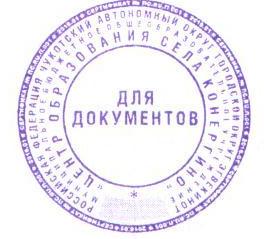 ПОРЯДОКУВЕДОМЛЕНИЯ РАБОТОДАТЕЛЯ О ФАКТАХ ОБРАЩЕНИЯ В ЦЕЛЯХСКЛОНЕНИЯ РАБОТНИКА К СОВЕРШЕНИЮ КОРРУПЦИОННЫХ ПРАВОНАРУШЕНИЙI. Общие положения1.1. Настоящий Порядок уведомления работодателя о фактах обращения в целях склонения работника МБОУ «ЦО с.Конергино» к совершению коррупционных правонарушений (далее соответственно – Порядок, работник, Организация), разработан в соответствии со статьей 11.1 Федерального закона от 25 декабря 2008 г. N 273-ФЗ "О противодействии коррупции" и регламентирует процедуру уведомления работодателя о фактах обращения в целях склонения работника ОУ к совершению коррупционных правонарушений, а также регистрации такого уведомления и организации проверки содержащихся в нем сведений.1.2. Обязанность уведомлять работодателя обо всех случаях обращения каких-либо лиц в целях склонения работника к совершению коррупционных правонарушений, за исключением случаев, когда по данным фактам проведена или проводится проверка, возлагается на работника.1.3. Работник, которому стало известно о факте обращения к иным работникам в связи с исполнением должностных обязанностей каких-либо лиц в целях склонения работников к совершению коррупционных правонарушений, вправе уведомлять об этом должностное лицо, ответственное за профилактику коррупционных и иных правонарушений в ОУ, в соответствии с настоящим Порядком.1.4. Уведомление о фактах обращения в целях склонения к совершению коррупционных правонарушений осуществляется работником в письменной форме произвольно или по рекомендуемому образцу (приложение N 1 к настоящему Порядку) не позднее рабочего дня, следующего за днем обращения к работнику в целях склонения его к совершению коррупционных правонарушений путем передачи уведомления должностному лицу, ответственному за работу по профилактике коррупционных и иных правонарушений в ОУ, или направления такого уведомления администрации ОУ посредством почтовой связи.1.5. В случае нахождения работника в служебной командировке, в отпуске, вне места нахождения организации, он обязан в течение суток с момента прибытия к месту осуществления своей трудовой функции письменно уведомить должностное лицо, ответственное за работу по профилактике коррупционных и иных правонарушений, о факте склонения его к совершению коррупционных правонарушений.1.6. В уведомлении о факте склонения к совершению коррупционных правонарушений указывается следующие сведения:1) должность, фамилия, имя, отчество (при наличии) руководителя Организации, на имя которого направляется уведомление;2) фамилия, имя, отчество (при наличии), должность, номер телефона работника;3) все известные сведения о лице, склоняющем к совершению коррупционного правонарушения;4) сущность предполагаемого коррупционного правонарушения;5) способ склонения к совершению коррупционного правонарушения;6) дата, место, время склонения к совершению коррупционного правонарушения;7) обстоятельства склонения к совершению коррупционного правонарушения;8) дополнительные имеющиеся по факту склонения к совершению коррупционного правонарушений документы.Уведомление должно быть лично подписано работником с указанием даты его составления.1.7. К уведомлению прилагаются все имеющиеся материалы, подтверждающие обстоятельства обращения к работнику в целях склонения его к совершению коррупционных правонарушений.1.8. В соответствии со статьей 9 Федерального закона от 25.12.2008 N 273-ФЗ "О противодействии коррупции" невыполнение работником требований Порядка является правонарушением, влекущим его увольнение либо привлечение его к иным видам ответственности в соответствии с законодательством Российской Федерации.II. Прием и регистрация уведомлений2.1. Должностное лицо, ответственное за работу по профилактике коррупционных и иных правонарушений, ведет прием, регистрацию и учет поступивших уведомлений, обеспечивает конфиденциальность и сохранность данных, полученных от работника, склоняемого к совершению коррупционного правонарушения, а также несет персональную ответственность в соответствии с законодательством Российской Федерации за разглашение полученных сведений.2.2. Уведомление регистрируется в журнале регистрации уведомлений о фактах обращения в целях склонения работника к совершению коррупционных правонарушений (далее - Журнал) (приложение N 2 к настоящему Порядку). Журнал должен быть зарегистрирован, прошит, пронумерован и заверен печатью и подписью ответственного за работу по профилактике коррупционных и иных правонарушений лица. В Журнал вносится запись о регистрационном номере уведомления, дате и времени регистрации уведомления, фамилии, имени, отчестве работника, представившего уведомление, кратком содержании уведомления, количестве листов уведомления, фамилии, имени, отчестве работника, зарегистрировавшего уведомление, и его подписи.2.3. После регистрации уведомления в Журнале заполняется талон, который состоит из двух частей: талона-корешка и талона-уведомления (приложение N 3 к настоящему Порядку). Работнику выдается под роспись талон-уведомление с указанием данных о лице, принявшем уведомление, даты и времени его регистрации, а талон-корешок остается у должностного лица, ответственного за работу по профилактике коррупционных и иных правонарушений.В случае если уведомление поступило по почте, талон-уведомление направляется работнику, направившему уведомление, по почте заказным письмом.Отказ в регистрации уведомления, а также невыдача талона-уведомления не допускаются.III. Организация проверки содержащихсяв уведомлениях сведений3.1. Зарегистрированное уведомление в тот же день передается на рассмотрение работодателю или лицу, его замещающему, для принятия решения об организации проверки содержащихся в нем сведений.3.2. Работодатель по результатам рассмотрения уведомления принимает решение об организации проверки содержащихся в уведомлении сведений и назначает ответственное за проведение проверки факта обращения в целях склонения работника к совершению коррупционных правонарушений должностное лицо.3.3. Организация проверки сведений о фактах склонения работника к совершению коррупционных правонарушений или о ставших известными фактах обращения к иным работникам с аналогичной целью осуществляется должностным лицом ОУ, ответственным за работу по профилактике коррупционных и иных правонарушений во взаимодействии, при необходимости, с другими подразделениями ОУ.При проведении проверки представленных сведений должностное лицо, ответственное за работу по профилактике коррупционных и иных правонарушений, вправе:- проводить беседы с работником, подавшим уведомление (указанным в уведомлении);- получать от работника пояснения по сведениям, изложенным в уведомлении;- изучать представленные работникам материалы;- получать информацию по обстоятельствам, указанным в уведомлении, у других физических лиц посредством проведения бесед и представления с их согласия письменных пояснений и документов;- совершения иных действий и мероприятий, предусмотренных действующим законодательством, ведомственными и локальными актами.3.4. Проверка сведений, содержащихся в уведомлении, осуществляется должностным лицом ОУ, ответственным за работу по профилактике коррупционных и иных правонарушений, в пределах своих полномочий в срок, не превышающий 10 дней с даты регистрации уведомления в Журнале. По окончании проверки материалы проверки вместе с прилагаемыми документами представляются должностным лицом, ответственным за работу по профилактике коррупционных и иных правонарушений, работодателю или его представителю для принятия решения об обращении в правоохранительные органы.3.5. Должностное лицо, ответственное за работу по профилактике коррупционных и иных правонарушений, в течение 7 дней уведомляют работника, направившего уведомление, о принятом решении.Приложение N 1к Порядку уведомленияработодателя о фактахобращения в целях склоненияработника к совершению коррупционных правонарушенийРекомендуемый образецРуководителю организации______________________ (должность, наименование организации)от__________________________________(фамилия, имя, отчество, должность, контактный телефон)Уведомлениео факте обращения в целях склонения работника к совершениюкоррупционных правонарушений    Настоящим уведомляю, что:1) ________________________________________________________________________   (описание обстоятельств, при которых стало известно о случаях обращения                      к работнику в связи с исполнением___________________________________________________________________________       им должностных обязанностей каких-либо лиц в целях склонения                      его к совершению коррупционных___________________________________________________________________________                              правонарушений)___________________________________________________________________________                           (дата, место, время)2) ________________________________________________________________________        (подробные сведения о коррупционных правонарушениях, которые___________________________________________________________________________       должен был бы совершить работник по просьбе обратившихся лиц)3) ________________________________________________________________________     (все известные сведения о физическом (юридическом) лице, склоняющем                      к коррупционному правонарушению)4) ________________________________________________________________________     (способ и обстоятельства склонения к коррупционному правонарушению,                        а также информация об отказе___________________________________________________________________________ (согласии) работника принять предложение лица о совершении коррупционного                              правонарушения)_______________                              ______________________________   (подпись)                                      (инициалы и фамилия)_______________    (дата)Регистрация: N _______________ от "__" ______________ 20__ г.Приложение N 2к Порядку уведомленияработодателя о фактахобращения в целях склоненияработника к совершению коррупционных правонарушенийЖУРНАЛрегистрации уведомлений о фактахобращения в целях склонения работника______________________________________________(наименование организации)к совершению коррупционных правонарушенийПриложение N 3к Порядку уведомленияработодателя о фактахобращения в целях склоненияработника к совершению коррупционныхправонарушенийРекомендуемый образецСОГЛАСОВАНОНа общем собрании трудового коллективаМБОУ «ЦО с.Конергино»Протокол №1 от 15.11.2021 г.УТВЕРЖДЕНОПриказом МБОУ «ЦО с.Конергино»№173/1   от 16.11.2021N п/пНомер и дата регистрации уведомленияСведения о работнике, подавшем уведомлениеСведения о работнике, подавшем уведомлениеСведения о работнике, подавшем уведомлениеСведения о работнике, подавшем уведомлениеКраткое содержание уведомленияФ.И.О. лица, принявшего уведомлениеN п/пНомер и дата регистрации уведомленияФ.И.О.документ, удостоверяющий личностьдолжностьтелефонКраткое содержание уведомленияФ.И.О. лица, принявшего уведомление12345678ТАЛОН-КОРЕШОКN ____________УведомлениеПринято от __________________________________________________________________(Ф.И.О. работника)ТАЛОН-УВЕДОМЛЕНИЕN __________УведомлениеПринято от __________________________________________________________________(Ф.И.О. работника)Краткое содержание уведомления________________________________________________________________________________________________________________________________________________________________Краткое содержание уведомления________________________________________________________________________________________________________________________________________________________________Уведомление принято:____________________________________(подпись и должность лица, принявшего уведомление)____________________________________(Ф.И.О., должность лица, принявшего уведомление)"__" ___________ 201_ г.___________________________(номер по журналу)________________________________(подпись лица, получившего талон-уведомление)"__" ___________ 201_ г.________________________________(подпись лица, получившего талон-уведомление)____________________________________(подпись должностного лица, принявшего уведомление)"__" ___________ 201_ г.____________________________________(подпись должностного лица, принявшего уведомление)